Themadag NWHHT Congres Waardegedreven zorg in hoofd-hals oncologie: Passende zorg is de norm!Vrijdag 14 oktober 2022-------------------------------------------------------------------------------------------------------------------Waardegedreven zorg is tegenwoordig een hot topic.Binnen de NWHHT wordt van oudsher veel aandacht besteed aan het organiseren van de zorg. Onder andere is de centralisatie al lang gerealiseerd, de indicatoren zijn helder gedefinieerd en de kwaliteitsregistratie is sterk. Ondanks onze koppositie, kunnen wij niet achterover leunen; organisatie van zorg is een dynamisch proces dat continu ontwikkelingen en aanpassingen vereist. Het  NWHHT Congres 2022 is gewijd aan het belichten van de actuele ontwikkelingen in de hoofd-hals oncologische zorg vanuit het oogpunt van value based medicine. Onze externe key-note sprekers, Professor dr. ir. Kees Ahaus, hoogleraar Health Services Management & Organisation van de Erasmus Universiteit te Rotterdam en health services management & Organisation van de Erasmus Universiteit te Rotterdam en dr. Maarten van der Laan, vaatchirurg in het UMC Groningen en voorzitter van het bestuur van het Consortium Kwaliteit van Zorg van de NFU, zullen ons helpen “out-of-the-box” te denken. Naast vrije voordrachten is er ruim tijd gepland voor interactieve discussies en debatten over keuzes bij de chirurgische en niet-chirurgische behandelingen van onze patiënten.Wij verheugen ons op uw komst en hopen op een leerzaam congres!-------------------------------------------------------------------------------------------------------------------Programma9.00	Ontvangst in het Forum9.20	Opening Robert Takes9.30 	Keynote lectureVan one size fits all naar passende zorgMaarten van der Laan10.00	Keynote lecture hoofd-halsoncologie 1Samen beslissen bij de keuze tussen protonen en fotonen voor patiënten met hoofdhals-kankerHans LangendijkDebat 1: Halsklierdissectie - heden en toekomst o.l.v. Martin Lacko met panelleden van verschillende klinieken11.00	Pauze11.30	Keynote lecture hoofd-halsoncologie 23D technologie ‘in-the-house’Max Witjes12.00	Debat 2: Immunotherapie moet worden ingezet in de curatieve setting voor patiënten met een hoofdhals plaveiselcelcarcinoom o.l.v. Sjoukje Oosting (moderator) met Lot Devriese en Chantal Driessen12.30	Landelijke afname van doorlooptijden: de eerste resultaten van de Dutch Head and Neck AuditHanneke van Oorschot12.40	The influence of time to treatment initiation on survival in head and neck cancer: how fast is the clock ticking?Michaël Frank12.50	Geïndividualiseerde follow-up binnen de hoofd-hals oncologie – van cijfers naar de SpreekkamerCecile van de Weerd13.00	Lunchpauze14.00	Keynote lecture  Waar staan we met Waardegedreven Zorg?Kees Ahaus14.30	Op weg naar een toekomstbestendige zorg op maat voor patiënten met hoofdhals-kanker en hun naasten. Het gebruik van uitkomstinformatie over Kwantiteit en Kwaliteit van Leven.  Marinella Offerman14.50	Wat is van waarde?Suzanne Festen 15.00	Het effect van hoofd-halskanker op naasten en de interactie tussen naasten en patiënt…	Kira van Hof15.10	Diagnostic test accuracy of sentinel lymph node biopsy in squamous cell carcinoma of theoropharynx, larynx and hypopharynx: a systematic review and meta-analysisSven van den Bosch15.20	Het verbeteren van de zorg voor palliatieve patiënten door het gebruik van uitkomstinformatieMaarten DorrQ&A sessie (organisatiecommissie)16.00	Einde en borrelSprekers/panelledenProf.dr.ir. C.T.B. Ahaus, full professor in Health Services Management & Organization (HSMO) bij de Erasmus School of Health Policy & Management, academisch directeur van het MHBA programma van Erasmus Centrum voor ZorgbestuurDr. S. van den Bosch, radiotherapeut RadboudumcDr. L.A. Devriese, internist-oncoloog, UMCUDrs. M.C. Dorr, arts-onderzoeker kno, Erasmus MCDr. C. Driessen, internist-oncoloog, RadboudumcDr. S. Festen, internist ouderengeneeskunde, UMCGDrs. M.H. Frank, kaakchirurg, hoofd-halsoncoloog, Haaglanden MCDrs. K.S. van Hof, arts-onderzoeker kno, Erasmus MCDr. M. J. van der Laan, vaatchirurg, UMCGDr. M. Lacko, kno-arts, MUMCProf.dr. H.J. Langendijk, hoofd medische zaken, radiotherapeut, UMCGDr. M.P.J. Offerman, sectorhoofd WGZ hoofd-hals oncologie, KNO, Erasmus MCDrs. H.D. van Oorschot, arts-onderzoeker hoofd-halsoncologie Erasmus MCDr. S. Oosting, medisch oncoloog, UMCGProf.dr. R.P. Takes, hoogleraar hoofd-halsoncologie, RadboudumcDrs. C. van de Weerd, arts-onderzoeker kno, RadboudumcProf.dr. M.J.H. Witjes, kaakchirurg, hoofd-hals oncoloog, UMCGOrganisatiePostacademisch Onderwijs Geneeskunde (PAOG) van het Wenckebach Instituut voor Onderwijs en Opleiden UMCG in samenwerking met de werkgroep Hoofd-Halstumoren UMCG.Programmacommissie / OrganisatiecommissieRutger J. GroothuisGyuri B. HalmosChristiaan A. KrabbeSebastiaan A.H.J. de VisscherHans H.G. VerbeekDoelgroepenLeden Nederlandse Werkgroep Hoofd-Halstumoren.AccreditatieAccreditatie van het programma is aangevraagd bij: NVRO, KNO, NVvR, NVMKA.LocatieHet NWHHT congres vindt plaats in het UMCG (13 oktober Researchdag) en in het Forum Groningen (14 oktober Themadag).(intern UMCG-adres: Winkelstraat 1; adres Forum: Nieuwe Markt 1). Parkeren/Openbaar vervoerU kunt parkeren in de parkeergarage onder het Forum (betaald parkeren). Maakt u gebruik van het openbaar vervoer raadpleeg dan www.9292.nl.KostenDeelname aan het NWHHT congres voor 2 dagen (13 + 14 oktober) kost € 240,- voor medici en € 160,- voor aios, paramedici en overige geïnteresseerden.Deelname op 13 of 14 oktober kost € 120,- voor medici en € 80,- voor aios, paramedici en overige geïnteresseerden.U kunt online (via IDEAL of credit card) betalen. UMCG-medewerkers kunnen ook via kostenplaats betalen. InschrijvingU kunt zich tot 3 oktober 2022 via www.wenckebachinstituut.nl inschrijven. Deelname is aan een maximum aantal gebonden, inschrijving vindt plaats op volgorde van binnenkomst. Wij informeren u zo snel mogelijk over plaatsing. Annulering van uw inschrijving is mogelijk tot 30 september 2022. In dat geval worden administratiekosten (€ 25,-) in rekening gebracht. Bij annulering na deze datum is geen restitutie mogelijk. Bij verhindering kan een vervanger uw plaats innemen.Meer informatieWenckebach Instituut voor Onderwijs en Opleiden UMCGPostacademisch Onderwijs(t) 050-3613307(e) paog@umcg.nl De Themadag komt mede tot stand dankzij bijdragen van Atos, Brainlab, Elekta, Ethicon (Harmonic), IBA, KLS Martin, Materialise, Medtronic, MDS BV, MegaGen Benelux, Mobula, MSD, Nobel Biocare, Olympus, Zeiss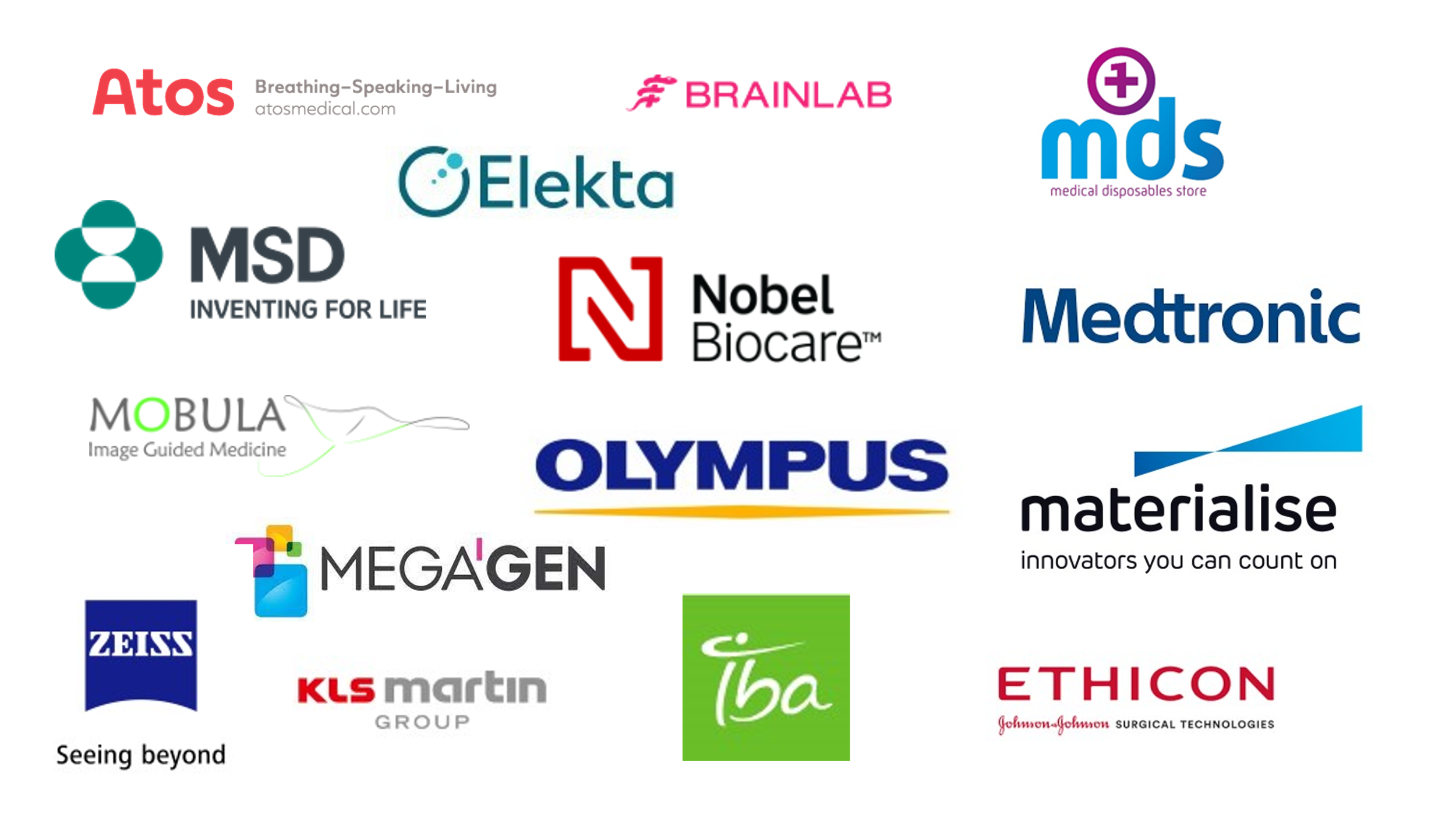 